Petersburg Medical Center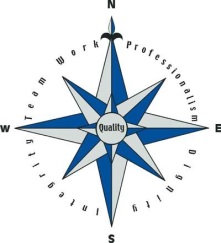 103 Fram Street					                 	     Phone:  907-772-4291 PO Box 589							         Fax:  907-772-3085 Petersburg, AK  99833BOARD MEETINGA g e n d aDATE:			Thursday, July 30th, 2020TIME:				5:00 p.m.LOCATION:			Zoom                                                                                                Lead          	Handout	I.	CALL TO ORDER					Chair			 N/AII.	APPROVAL OF THE AGENDA                              Chair	 	 in packetIII.	APPROVAL OF BOARD MINUTES                       Chair		 in packet             – June 25th, 2020                                          IV.	VISITOR COMMENTS				Chair			 N/AV.	BOARD MEMBER COMMENTS			Chair			 N/AVI.	REPORTSA. Quality & Infection Prevention			L. Bacom		at meetingAction required: Informational only	B.  Executive Summary				P. Hofstetter		in packetAction required: Informational onlyC.  Financial 	 	    				R. Tejera		in packet    	     Action required: Informational onlyVII.	UNFINISHED BUSINESSVIII.	NEW BUSINESSIX.	EXECUTIVE SESSIONBy motion, the Board will enter into Executive Session to discuss the CEO evaluation.X.	NEXT MEETINGXI.	ADJOURNMENT